ERİŞKİN HEMATOLOJİ DEFERASİROX TEDAVİSİ ve TAKİP FORMU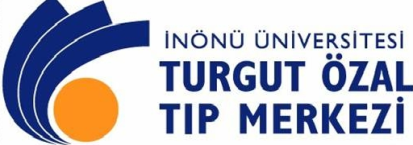 Haematologica 2009; doi:10.3324/haematol.2009.014696Haematologica 2009; doi:10.3324/haematol.2009.014696Haematologica 2009; doi:10.3324/haematol.2009.014696Ad-Soyad: Ad-Soyad: Ad-Soyad: Ad-Soyad: Ad-Soyad: Ad-Soyad: Ad-Soyad: Ad-Soyad: Ad-Soyad: Tanı:  Transfüzyonla ilişkli hemokromatosisTanı:  Transfüzyonla ilişkli hemokromatosisTanı:  Transfüzyonla ilişkli hemokromatosisTanı:  Transfüzyonla ilişkli hemokromatosisTanı:  Transfüzyonla ilişkli hemokromatosisTanı:  Transfüzyonla ilişkli hemokromatosisTanı:  Transfüzyonla ilişkli hemokromatosisTanı:  Transfüzyonla ilişkli hemokromatosisTanı:  Transfüzyonla ilişkli hemokromatosisTanı:  Transfüzyonla ilişkli hemokromatosisTanı:  Transfüzyonla ilişkli hemokromatosisTanı:  Transfüzyonla ilişkli hemokromatosisTanı:  Transfüzyonla ilişkli hemokromatosisTanı:  Transfüzyonla ilişkli hemokromatosisTanı:  Transfüzyonla ilişkli hemokromatosisTanı:  Transfüzyonla ilişkli hemokromatosisYaş / Cins: Yaş / Cins: Yaş / Cins: Yaş / Cins: Yaş / Cins: Yaş / Cins: Yaş / Cins: Yaş / Cins: Yaş / Cins: Tedavi: DEFERASİROX (Exjade tablet)Tedavi: DEFERASİROX (Exjade tablet)Tedavi: DEFERASİROX (Exjade tablet)Tedavi: DEFERASİROX (Exjade tablet)Tedavi: DEFERASİROX (Exjade tablet)Tedavi: DEFERASİROX (Exjade tablet)Tedavi: DEFERASİROX (Exjade tablet)Tedavi: DEFERASİROX (Exjade tablet)Tedavi: DEFERASİROX (Exjade tablet)Tedavi: DEFERASİROX (Exjade tablet)Tedavi: DEFERASİROX (Exjade tablet)Tedavi: DEFERASİROX (Exjade tablet)Tedavi: DEFERASİROX (Exjade tablet)Tedavi: DEFERASİROX (Exjade tablet)Tedavi: DEFERASİROX (Exjade tablet)Tedavi: DEFERASİROX (Exjade tablet)Primer tanı: Primer tanı: Primer tanı: Primer tanı: Primer tanı: Primer tanı: Karaciğer MR:Karaciğer MR:Karaciğer MR:Karaciğer MR:Karaciğer MR:Karaciğer MR:Karaciğer MR:Karaciğer MR:Karaciğer MR:Karaciğer MR:Karaciğer MR:Toplam ES :Toplam ES :Toplam ES :Toplam ES :Toplam ES :Toplam ES :Toplam ES :Toplam ES :Ağırlık(kg):Ağırlık(kg):Ağırlık(kg):Ferritin(µ/L):Ferritin(µ/L):Ferritin(µ/L):Ferritin(µ/L):Ferritin(µ/L):Ferritin(µ/L):Ferritin(µ/L):Ferritin(µ/L):Kreatin klirensi(ml/dk):Kreatin klirensi(ml/dk):Kreatin klirensi(ml/dk):Kreatin klirensi(ml/dk):Kreatin klirensi(ml/dk):Kreatin klirensi(ml/dk):Kreatin klirensi(ml/dk):Kreatin klirensi(ml/dk):Kreatin klirensi(ml/dk):Hb (g/dL):                                      Hb (g/dL):                                      Hb (g/dL):                                      Hb (g/dL):                                      Hb (g/dL):                                      Deferasirox uygulaması ile ilgili genel bilgiler:         Deferasirox uygulaması ile ilgili genel bilgiler:         Deferasirox uygulaması ile ilgili genel bilgiler:         Deferasirox uygulaması ile ilgili genel bilgiler:         Deferasirox uygulaması ile ilgili genel bilgiler:         Deferasirox uygulaması ile ilgili genel bilgiler:         Deferasirox uygulaması ile ilgili genel bilgiler:         Deferasirox uygulaması ile ilgili genel bilgiler:         Deferasirox uygulaması ile ilgili genel bilgiler:         Deferasirox uygulaması ile ilgili genel bilgiler:         Deferasirox uygulaması ile ilgili genel bilgiler:         Deferasirox uygulaması ile ilgili genel bilgiler:         Deferasirox uygulaması ile ilgili genel bilgiler:         Deferasirox uygulaması ile ilgili genel bilgiler:         Deferasirox uygulaması ile ilgili genel bilgiler:         Deferasirox uygulaması ile ilgili genel bilgiler:         Deferasirox uygulaması ile ilgili genel bilgiler:         Deferasirox uygulaması ile ilgili genel bilgiler:         Deferasirox uygulaması ile ilgili genel bilgiler:         Deferasirox uygulaması ile ilgili genel bilgiler:         Deferasirox uygulaması ile ilgili genel bilgiler:         Deferasirox uygulaması ile ilgili genel bilgiler:         Deferasirox uygulaması ile ilgili genel bilgiler:         Deferasirox uygulaması ile ilgili genel bilgiler:         Deferasirox uygulaması ile ilgili genel bilgiler:         - Başlangıç dozu 20 mg/kg/gün’dür.- Başlangıç dozu 20 mg/kg/gün’dür.- Başlangıç dozu 20 mg/kg/gün’dür.- Başlangıç dozu 20 mg/kg/gün’dür.- Başlangıç dozu 20 mg/kg/gün’dür.- Başlangıç dozu 20 mg/kg/gün’dür.- Başlangıç dozu 20 mg/kg/gün’dür.- Başlangıç dozu 20 mg/kg/gün’dür.- Başlangıç dozu 20 mg/kg/gün’dür.- Başlangıç dozu 20 mg/kg/gün’dür.- Başlangıç dozu 20 mg/kg/gün’dür.- Başlangıç dozu 20 mg/kg/gün’dür.- Başlangıç dozu 20 mg/kg/gün’dür.- Başlangıç dozu 20 mg/kg/gün’dür.- Başlangıç dozu 20 mg/kg/gün’dür.- Başlangıç dozu 20 mg/kg/gün’dür.- Başlangıç dozu 20 mg/kg/gün’dür.- Başlangıç dozu 20 mg/kg/gün’dür.- Başlangıç dozu 20 mg/kg/gün’dür.- Başlangıç dozu 20 mg/kg/gün’dür.- Başlangıç dozu 20 mg/kg/gün’dür.- Başlangıç dozu 20 mg/kg/gün’dür.- Başlangıç dozu 20 mg/kg/gün’dür.- Başlangıç dozu 20 mg/kg/gün’dür.- Başlangıç dozu 20 mg/kg/gün’dür.-Tedaviye ferritin 1000 µ/L’nin üzerinde  başlanır. (En az 2 ay süre ile ve en az 2 ölçümde  ferritin > 1000 µ/L olmalı)-Tedaviye ferritin 1000 µ/L’nin üzerinde  başlanır. (En az 2 ay süre ile ve en az 2 ölçümde  ferritin > 1000 µ/L olmalı)-Tedaviye ferritin 1000 µ/L’nin üzerinde  başlanır. (En az 2 ay süre ile ve en az 2 ölçümde  ferritin > 1000 µ/L olmalı)-Tedaviye ferritin 1000 µ/L’nin üzerinde  başlanır. (En az 2 ay süre ile ve en az 2 ölçümde  ferritin > 1000 µ/L olmalı)-Tedaviye ferritin 1000 µ/L’nin üzerinde  başlanır. (En az 2 ay süre ile ve en az 2 ölçümde  ferritin > 1000 µ/L olmalı)-Tedaviye ferritin 1000 µ/L’nin üzerinde  başlanır. (En az 2 ay süre ile ve en az 2 ölçümde  ferritin > 1000 µ/L olmalı)-Tedaviye ferritin 1000 µ/L’nin üzerinde  başlanır. (En az 2 ay süre ile ve en az 2 ölçümde  ferritin > 1000 µ/L olmalı)-Tedaviye ferritin 1000 µ/L’nin üzerinde  başlanır. (En az 2 ay süre ile ve en az 2 ölçümde  ferritin > 1000 µ/L olmalı)-Tedaviye ferritin 1000 µ/L’nin üzerinde  başlanır. (En az 2 ay süre ile ve en az 2 ölçümde  ferritin > 1000 µ/L olmalı)-Tedaviye ferritin 1000 µ/L’nin üzerinde  başlanır. (En az 2 ay süre ile ve en az 2 ölçümde  ferritin > 1000 µ/L olmalı)-Tedaviye ferritin 1000 µ/L’nin üzerinde  başlanır. (En az 2 ay süre ile ve en az 2 ölçümde  ferritin > 1000 µ/L olmalı)-Tedaviye ferritin 1000 µ/L’nin üzerinde  başlanır. (En az 2 ay süre ile ve en az 2 ölçümde  ferritin > 1000 µ/L olmalı)-Tedaviye ferritin 1000 µ/L’nin üzerinde  başlanır. (En az 2 ay süre ile ve en az 2 ölçümde  ferritin > 1000 µ/L olmalı)-Tedaviye ferritin 1000 µ/L’nin üzerinde  başlanır. (En az 2 ay süre ile ve en az 2 ölçümde  ferritin > 1000 µ/L olmalı)-Tedaviye ferritin 1000 µ/L’nin üzerinde  başlanır. (En az 2 ay süre ile ve en az 2 ölçümde  ferritin > 1000 µ/L olmalı)-Tedaviye ferritin 1000 µ/L’nin üzerinde  başlanır. (En az 2 ay süre ile ve en az 2 ölçümde  ferritin > 1000 µ/L olmalı)-Tedaviye ferritin 1000 µ/L’nin üzerinde  başlanır. (En az 2 ay süre ile ve en az 2 ölçümde  ferritin > 1000 µ/L olmalı)-Tedaviye ferritin 1000 µ/L’nin üzerinde  başlanır. (En az 2 ay süre ile ve en az 2 ölçümde  ferritin > 1000 µ/L olmalı)-Tedaviye ferritin 1000 µ/L’nin üzerinde  başlanır. (En az 2 ay süre ile ve en az 2 ölçümde  ferritin > 1000 µ/L olmalı)-Tedaviye ferritin 1000 µ/L’nin üzerinde  başlanır. (En az 2 ay süre ile ve en az 2 ölçümde  ferritin > 1000 µ/L olmalı)-Tedaviye ferritin 1000 µ/L’nin üzerinde  başlanır. (En az 2 ay süre ile ve en az 2 ölçümde  ferritin > 1000 µ/L olmalı)-Tedaviye ferritin 1000 µ/L’nin üzerinde  başlanır. (En az 2 ay süre ile ve en az 2 ölçümde  ferritin > 1000 µ/L olmalı)-Tedaviye ferritin 1000 µ/L’nin üzerinde  başlanır. (En az 2 ay süre ile ve en az 2 ölçümde  ferritin > 1000 µ/L olmalı)-Tedaviye ferritin 1000 µ/L’nin üzerinde  başlanır. (En az 2 ay süre ile ve en az 2 ölçümde  ferritin > 1000 µ/L olmalı)-Tedaviye ferritin 1000 µ/L’nin üzerinde  başlanır. (En az 2 ay süre ile ve en az 2 ölçümde  ferritin > 1000 µ/L olmalı) -Ferritin 1000 µ/L’nin inerse deferasirox dozu azaltılır. 500 µ/L’nin  altında ise tedavi sonlandırılır. -Ferritin 1000 µ/L’nin inerse deferasirox dozu azaltılır. 500 µ/L’nin  altında ise tedavi sonlandırılır. -Ferritin 1000 µ/L’nin inerse deferasirox dozu azaltılır. 500 µ/L’nin  altında ise tedavi sonlandırılır. -Ferritin 1000 µ/L’nin inerse deferasirox dozu azaltılır. 500 µ/L’nin  altında ise tedavi sonlandırılır. -Ferritin 1000 µ/L’nin inerse deferasirox dozu azaltılır. 500 µ/L’nin  altında ise tedavi sonlandırılır. -Ferritin 1000 µ/L’nin inerse deferasirox dozu azaltılır. 500 µ/L’nin  altında ise tedavi sonlandırılır. -Ferritin 1000 µ/L’nin inerse deferasirox dozu azaltılır. 500 µ/L’nin  altında ise tedavi sonlandırılır. -Ferritin 1000 µ/L’nin inerse deferasirox dozu azaltılır. 500 µ/L’nin  altında ise tedavi sonlandırılır. -Ferritin 1000 µ/L’nin inerse deferasirox dozu azaltılır. 500 µ/L’nin  altında ise tedavi sonlandırılır. -Ferritin 1000 µ/L’nin inerse deferasirox dozu azaltılır. 500 µ/L’nin  altında ise tedavi sonlandırılır. -Ferritin 1000 µ/L’nin inerse deferasirox dozu azaltılır. 500 µ/L’nin  altında ise tedavi sonlandırılır. -Ferritin 1000 µ/L’nin inerse deferasirox dozu azaltılır. 500 µ/L’nin  altında ise tedavi sonlandırılır. -Ferritin 1000 µ/L’nin inerse deferasirox dozu azaltılır. 500 µ/L’nin  altında ise tedavi sonlandırılır. -Ferritin 1000 µ/L’nin inerse deferasirox dozu azaltılır. 500 µ/L’nin  altında ise tedavi sonlandırılır. -Ferritin 1000 µ/L’nin inerse deferasirox dozu azaltılır. 500 µ/L’nin  altında ise tedavi sonlandırılır. -Ferritin 1000 µ/L’nin inerse deferasirox dozu azaltılır. 500 µ/L’nin  altında ise tedavi sonlandırılır. -Ferritin 1000 µ/L’nin inerse deferasirox dozu azaltılır. 500 µ/L’nin  altında ise tedavi sonlandırılır. -Ferritin 1000 µ/L’nin inerse deferasirox dozu azaltılır. 500 µ/L’nin  altında ise tedavi sonlandırılır. -Ferritin 1000 µ/L’nin inerse deferasirox dozu azaltılır. 500 µ/L’nin  altında ise tedavi sonlandırılır. -Ferritin 1000 µ/L’nin inerse deferasirox dozu azaltılır. 500 µ/L’nin  altında ise tedavi sonlandırılır. -Ferritin 1000 µ/L’nin inerse deferasirox dozu azaltılır. 500 µ/L’nin  altında ise tedavi sonlandırılır. -Ferritin 1000 µ/L’nin inerse deferasirox dozu azaltılır. 500 µ/L’nin  altında ise tedavi sonlandırılır. -Ferritin 1000 µ/L’nin inerse deferasirox dozu azaltılır. 500 µ/L’nin  altında ise tedavi sonlandırılır. -Ferritin 1000 µ/L’nin inerse deferasirox dozu azaltılır. 500 µ/L’nin  altında ise tedavi sonlandırılır. -Ferritin 1000 µ/L’nin inerse deferasirox dozu azaltılır. 500 µ/L’nin  altında ise tedavi sonlandırılır.-Maksimum günlük doz 40 mg/kg/gün’dür.-Maksimum günlük doz 40 mg/kg/gün’dür.-Maksimum günlük doz 40 mg/kg/gün’dür.-Maksimum günlük doz 40 mg/kg/gün’dür.-Maksimum günlük doz 40 mg/kg/gün’dür.-Maksimum günlük doz 40 mg/kg/gün’dür.-Maksimum günlük doz 40 mg/kg/gün’dür.-Maksimum günlük doz 40 mg/kg/gün’dür.-Maksimum günlük doz 40 mg/kg/gün’dür.-Maksimum günlük doz 40 mg/kg/gün’dür.-Maksimum günlük doz 40 mg/kg/gün’dür.-Maksimum günlük doz 40 mg/kg/gün’dür.-Maksimum günlük doz 40 mg/kg/gün’dür.-Maksimum günlük doz 40 mg/kg/gün’dür.-Maksimum günlük doz 40 mg/kg/gün’dür.-Maksimum günlük doz 40 mg/kg/gün’dür.-Maksimum günlük doz 40 mg/kg/gün’dür.-Maksimum günlük doz 40 mg/kg/gün’dür.-Maksimum günlük doz 40 mg/kg/gün’dür.-Maksimum günlük doz 40 mg/kg/gün’dür.-Maksimum günlük doz 40 mg/kg/gün’dür.-Maksimum günlük doz 40 mg/kg/gün’dür.-Maksimum günlük doz 40 mg/kg/gün’dür.-Maksimum günlük doz 40 mg/kg/gün’dür.-Maksimum günlük doz 40 mg/kg/gün’dür.-Doz ayarlanması 3 -6 ay ara ile yapılır. (Transfüzyon bağımlı hastalarda ferritin seviyesi 500-1000 µ/L arasında tutulur) -Doz ayarlanması 3 -6 ay ara ile yapılır. (Transfüzyon bağımlı hastalarda ferritin seviyesi 500-1000 µ/L arasında tutulur) -Doz ayarlanması 3 -6 ay ara ile yapılır. (Transfüzyon bağımlı hastalarda ferritin seviyesi 500-1000 µ/L arasında tutulur) -Doz ayarlanması 3 -6 ay ara ile yapılır. (Transfüzyon bağımlı hastalarda ferritin seviyesi 500-1000 µ/L arasında tutulur) -Doz ayarlanması 3 -6 ay ara ile yapılır. (Transfüzyon bağımlı hastalarda ferritin seviyesi 500-1000 µ/L arasında tutulur) -Doz ayarlanması 3 -6 ay ara ile yapılır. (Transfüzyon bağımlı hastalarda ferritin seviyesi 500-1000 µ/L arasında tutulur) -Doz ayarlanması 3 -6 ay ara ile yapılır. (Transfüzyon bağımlı hastalarda ferritin seviyesi 500-1000 µ/L arasında tutulur) -Doz ayarlanması 3 -6 ay ara ile yapılır. (Transfüzyon bağımlı hastalarda ferritin seviyesi 500-1000 µ/L arasında tutulur) -Doz ayarlanması 3 -6 ay ara ile yapılır. (Transfüzyon bağımlı hastalarda ferritin seviyesi 500-1000 µ/L arasında tutulur) -Doz ayarlanması 3 -6 ay ara ile yapılır. (Transfüzyon bağımlı hastalarda ferritin seviyesi 500-1000 µ/L arasında tutulur) -Doz ayarlanması 3 -6 ay ara ile yapılır. (Transfüzyon bağımlı hastalarda ferritin seviyesi 500-1000 µ/L arasında tutulur) -Doz ayarlanması 3 -6 ay ara ile yapılır. (Transfüzyon bağımlı hastalarda ferritin seviyesi 500-1000 µ/L arasında tutulur) -Doz ayarlanması 3 -6 ay ara ile yapılır. (Transfüzyon bağımlı hastalarda ferritin seviyesi 500-1000 µ/L arasında tutulur) -Doz ayarlanması 3 -6 ay ara ile yapılır. (Transfüzyon bağımlı hastalarda ferritin seviyesi 500-1000 µ/L arasında tutulur) -Doz ayarlanması 3 -6 ay ara ile yapılır. (Transfüzyon bağımlı hastalarda ferritin seviyesi 500-1000 µ/L arasında tutulur) -Doz ayarlanması 3 -6 ay ara ile yapılır. (Transfüzyon bağımlı hastalarda ferritin seviyesi 500-1000 µ/L arasında tutulur) -Doz ayarlanması 3 -6 ay ara ile yapılır. (Transfüzyon bağımlı hastalarda ferritin seviyesi 500-1000 µ/L arasında tutulur) -Doz ayarlanması 3 -6 ay ara ile yapılır. (Transfüzyon bağımlı hastalarda ferritin seviyesi 500-1000 µ/L arasında tutulur) -Doz ayarlanması 3 -6 ay ara ile yapılır. (Transfüzyon bağımlı hastalarda ferritin seviyesi 500-1000 µ/L arasında tutulur) -Doz ayarlanması 3 -6 ay ara ile yapılır. (Transfüzyon bağımlı hastalarda ferritin seviyesi 500-1000 µ/L arasında tutulur) -Doz ayarlanması 3 -6 ay ara ile yapılır. (Transfüzyon bağımlı hastalarda ferritin seviyesi 500-1000 µ/L arasında tutulur) -Doz ayarlanması 3 -6 ay ara ile yapılır. (Transfüzyon bağımlı hastalarda ferritin seviyesi 500-1000 µ/L arasında tutulur) -Doz ayarlanması 3 -6 ay ara ile yapılır. (Transfüzyon bağımlı hastalarda ferritin seviyesi 500-1000 µ/L arasında tutulur) -Doz ayarlanması 3 -6 ay ara ile yapılır. (Transfüzyon bağımlı hastalarda ferritin seviyesi 500-1000 µ/L arasında tutulur) -Doz ayarlanması 3 -6 ay ara ile yapılır. (Transfüzyon bağımlı hastalarda ferritin seviyesi 500-1000 µ/L arasında tutulur) -Doz ayarlaması 5 -10 mg/kg/gün artırma veya azaltma şeklinde yapılır. -Doz ayarlaması 5 -10 mg/kg/gün artırma veya azaltma şeklinde yapılır. -Doz ayarlaması 5 -10 mg/kg/gün artırma veya azaltma şeklinde yapılır. -Doz ayarlaması 5 -10 mg/kg/gün artırma veya azaltma şeklinde yapılır. -Doz ayarlaması 5 -10 mg/kg/gün artırma veya azaltma şeklinde yapılır. -Doz ayarlaması 5 -10 mg/kg/gün artırma veya azaltma şeklinde yapılır. -Doz ayarlaması 5 -10 mg/kg/gün artırma veya azaltma şeklinde yapılır. -Doz ayarlaması 5 -10 mg/kg/gün artırma veya azaltma şeklinde yapılır. -Doz ayarlaması 5 -10 mg/kg/gün artırma veya azaltma şeklinde yapılır. -Doz ayarlaması 5 -10 mg/kg/gün artırma veya azaltma şeklinde yapılır. -Doz ayarlaması 5 -10 mg/kg/gün artırma veya azaltma şeklinde yapılır. -Doz ayarlaması 5 -10 mg/kg/gün artırma veya azaltma şeklinde yapılır. -Doz ayarlaması 5 -10 mg/kg/gün artırma veya azaltma şeklinde yapılır. -Doz ayarlaması 5 -10 mg/kg/gün artırma veya azaltma şeklinde yapılır. -Doz ayarlaması 5 -10 mg/kg/gün artırma veya azaltma şeklinde yapılır. -Doz ayarlaması 5 -10 mg/kg/gün artırma veya azaltma şeklinde yapılır. -Doz ayarlaması 5 -10 mg/kg/gün artırma veya azaltma şeklinde yapılır. -Doz ayarlaması 5 -10 mg/kg/gün artırma veya azaltma şeklinde yapılır. -Doz ayarlaması 5 -10 mg/kg/gün artırma veya azaltma şeklinde yapılır. -Doz ayarlaması 5 -10 mg/kg/gün artırma veya azaltma şeklinde yapılır. -Doz ayarlaması 5 -10 mg/kg/gün artırma veya azaltma şeklinde yapılır. -Doz ayarlaması 5 -10 mg/kg/gün artırma veya azaltma şeklinde yapılır. -Doz ayarlaması 5 -10 mg/kg/gün artırma veya azaltma şeklinde yapılır. -Doz ayarlaması 5 -10 mg/kg/gün artırma veya azaltma şeklinde yapılır. -Doz ayarlaması 5 -10 mg/kg/gün artırma veya azaltma şeklinde yapılır. - Hesaplanan dozunun; GFR>60 ml/dk %100’ü ve GFR:40-60’da%50’si verilirken, GFR<40 ise verilmez.- Hesaplanan dozunun; GFR>60 ml/dk %100’ü ve GFR:40-60’da%50’si verilirken, GFR<40 ise verilmez.- Hesaplanan dozunun; GFR>60 ml/dk %100’ü ve GFR:40-60’da%50’si verilirken, GFR<40 ise verilmez.- Hesaplanan dozunun; GFR>60 ml/dk %100’ü ve GFR:40-60’da%50’si verilirken, GFR<40 ise verilmez.- Hesaplanan dozunun; GFR>60 ml/dk %100’ü ve GFR:40-60’da%50’si verilirken, GFR<40 ise verilmez.- Hesaplanan dozunun; GFR>60 ml/dk %100’ü ve GFR:40-60’da%50’si verilirken, GFR<40 ise verilmez.- Hesaplanan dozunun; GFR>60 ml/dk %100’ü ve GFR:40-60’da%50’si verilirken, GFR<40 ise verilmez.- Hesaplanan dozunun; GFR>60 ml/dk %100’ü ve GFR:40-60’da%50’si verilirken, GFR<40 ise verilmez.- Hesaplanan dozunun; GFR>60 ml/dk %100’ü ve GFR:40-60’da%50’si verilirken, GFR<40 ise verilmez.- Hesaplanan dozunun; GFR>60 ml/dk %100’ü ve GFR:40-60’da%50’si verilirken, GFR<40 ise verilmez.- Hesaplanan dozunun; GFR>60 ml/dk %100’ü ve GFR:40-60’da%50’si verilirken, GFR<40 ise verilmez.- Hesaplanan dozunun; GFR>60 ml/dk %100’ü ve GFR:40-60’da%50’si verilirken, GFR<40 ise verilmez.- Hesaplanan dozunun; GFR>60 ml/dk %100’ü ve GFR:40-60’da%50’si verilirken, GFR<40 ise verilmez.- Hesaplanan dozunun; GFR>60 ml/dk %100’ü ve GFR:40-60’da%50’si verilirken, GFR<40 ise verilmez.- Hesaplanan dozunun; GFR>60 ml/dk %100’ü ve GFR:40-60’da%50’si verilirken, GFR<40 ise verilmez.- Hesaplanan dozunun; GFR>60 ml/dk %100’ü ve GFR:40-60’da%50’si verilirken, GFR<40 ise verilmez.- Hesaplanan dozunun; GFR>60 ml/dk %100’ü ve GFR:40-60’da%50’si verilirken, GFR<40 ise verilmez.- Hesaplanan dozunun; GFR>60 ml/dk %100’ü ve GFR:40-60’da%50’si verilirken, GFR<40 ise verilmez.- Hesaplanan dozunun; GFR>60 ml/dk %100’ü ve GFR:40-60’da%50’si verilirken, GFR<40 ise verilmez.- Hesaplanan dozunun; GFR>60 ml/dk %100’ü ve GFR:40-60’da%50’si verilirken, GFR<40 ise verilmez.- Hesaplanan dozunun; GFR>60 ml/dk %100’ü ve GFR:40-60’da%50’si verilirken, GFR<40 ise verilmez.- Hesaplanan dozunun; GFR>60 ml/dk %100’ü ve GFR:40-60’da%50’si verilirken, GFR<40 ise verilmez.- Hesaplanan dozunun; GFR>60 ml/dk %100’ü ve GFR:40-60’da%50’si verilirken, GFR<40 ise verilmez.- Hesaplanan dozunun; GFR>60 ml/dk %100’ü ve GFR:40-60’da%50’si verilirken, GFR<40 ise verilmez.- Hesaplanan dozunun; GFR>60 ml/dk %100’ü ve GFR:40-60’da%50’si verilirken, GFR<40 ise verilmez.-Child-Pugh evlendirmesinde deferasirox’un A’da %100’ü, B’de % 50’si verilirken, C’de ise verilmez.-Child-Pugh evlendirmesinde deferasirox’un A’da %100’ü, B’de % 50’si verilirken, C’de ise verilmez.-Child-Pugh evlendirmesinde deferasirox’un A’da %100’ü, B’de % 50’si verilirken, C’de ise verilmez.-Child-Pugh evlendirmesinde deferasirox’un A’da %100’ü, B’de % 50’si verilirken, C’de ise verilmez.-Child-Pugh evlendirmesinde deferasirox’un A’da %100’ü, B’de % 50’si verilirken, C’de ise verilmez.-Child-Pugh evlendirmesinde deferasirox’un A’da %100’ü, B’de % 50’si verilirken, C’de ise verilmez.-Child-Pugh evlendirmesinde deferasirox’un A’da %100’ü, B’de % 50’si verilirken, C’de ise verilmez.-Child-Pugh evlendirmesinde deferasirox’un A’da %100’ü, B’de % 50’si verilirken, C’de ise verilmez.-Child-Pugh evlendirmesinde deferasirox’un A’da %100’ü, B’de % 50’si verilirken, C’de ise verilmez.-Child-Pugh evlendirmesinde deferasirox’un A’da %100’ü, B’de % 50’si verilirken, C’de ise verilmez.-Child-Pugh evlendirmesinde deferasirox’un A’da %100’ü, B’de % 50’si verilirken, C’de ise verilmez.-Child-Pugh evlendirmesinde deferasirox’un A’da %100’ü, B’de % 50’si verilirken, C’de ise verilmez.-Child-Pugh evlendirmesinde deferasirox’un A’da %100’ü, B’de % 50’si verilirken, C’de ise verilmez.-Child-Pugh evlendirmesinde deferasirox’un A’da %100’ü, B’de % 50’si verilirken, C’de ise verilmez.-Child-Pugh evlendirmesinde deferasirox’un A’da %100’ü, B’de % 50’si verilirken, C’de ise verilmez.-Child-Pugh evlendirmesinde deferasirox’un A’da %100’ü, B’de % 50’si verilirken, C’de ise verilmez.-Child-Pugh evlendirmesinde deferasirox’un A’da %100’ü, B’de % 50’si verilirken, C’de ise verilmez.-Child-Pugh evlendirmesinde deferasirox’un A’da %100’ü, B’de % 50’si verilirken, C’de ise verilmez.-Child-Pugh evlendirmesinde deferasirox’un A’da %100’ü, B’de % 50’si verilirken, C’de ise verilmez.-Child-Pugh evlendirmesinde deferasirox’un A’da %100’ü, B’de % 50’si verilirken, C’de ise verilmez.-Child-Pugh evlendirmesinde deferasirox’un A’da %100’ü, B’de % 50’si verilirken, C’de ise verilmez.-Child-Pugh evlendirmesinde deferasirox’un A’da %100’ü, B’de % 50’si verilirken, C’de ise verilmez.-Child-Pugh evlendirmesinde deferasirox’un A’da %100’ü, B’de % 50’si verilirken, C’de ise verilmez.-Child-Pugh evlendirmesinde deferasirox’un A’da %100’ü, B’de % 50’si verilirken, C’de ise verilmez.-Child-Pugh evlendirmesinde deferasirox’un A’da %100’ü, B’de % 50’si verilirken, C’de ise verilmez.-Tedavi sırasında oluşan ciddi veya dirençli transaminaz/ bilirubin yüksekliğinde tedaviye ara verilir.  -Tedavi sırasında oluşan ciddi veya dirençli transaminaz/ bilirubin yüksekliğinde tedaviye ara verilir.  -Tedavi sırasında oluşan ciddi veya dirençli transaminaz/ bilirubin yüksekliğinde tedaviye ara verilir.  -Tedavi sırasında oluşan ciddi veya dirençli transaminaz/ bilirubin yüksekliğinde tedaviye ara verilir.  -Tedavi sırasında oluşan ciddi veya dirençli transaminaz/ bilirubin yüksekliğinde tedaviye ara verilir.  -Tedavi sırasında oluşan ciddi veya dirençli transaminaz/ bilirubin yüksekliğinde tedaviye ara verilir.  -Tedavi sırasında oluşan ciddi veya dirençli transaminaz/ bilirubin yüksekliğinde tedaviye ara verilir.  -Tedavi sırasında oluşan ciddi veya dirençli transaminaz/ bilirubin yüksekliğinde tedaviye ara verilir.  -Tedavi sırasında oluşan ciddi veya dirençli transaminaz/ bilirubin yüksekliğinde tedaviye ara verilir.  -Tedavi sırasında oluşan ciddi veya dirençli transaminaz/ bilirubin yüksekliğinde tedaviye ara verilir.  -Tedavi sırasında oluşan ciddi veya dirençli transaminaz/ bilirubin yüksekliğinde tedaviye ara verilir.  -Tedavi sırasında oluşan ciddi veya dirençli transaminaz/ bilirubin yüksekliğinde tedaviye ara verilir.  -Tedavi sırasında oluşan ciddi veya dirençli transaminaz/ bilirubin yüksekliğinde tedaviye ara verilir.  -Tedavi sırasında oluşan ciddi veya dirençli transaminaz/ bilirubin yüksekliğinde tedaviye ara verilir.  -Tedavi sırasında oluşan ciddi veya dirençli transaminaz/ bilirubin yüksekliğinde tedaviye ara verilir.  -Tedavi sırasında oluşan ciddi veya dirençli transaminaz/ bilirubin yüksekliğinde tedaviye ara verilir.  -Tedavi sırasında oluşan ciddi veya dirençli transaminaz/ bilirubin yüksekliğinde tedaviye ara verilir.  -Tedavi sırasında oluşan ciddi veya dirençli transaminaz/ bilirubin yüksekliğinde tedaviye ara verilir.  -Tedavi sırasında oluşan ciddi veya dirençli transaminaz/ bilirubin yüksekliğinde tedaviye ara verilir.  -Tedavi sırasında oluşan ciddi veya dirençli transaminaz/ bilirubin yüksekliğinde tedaviye ara verilir.  -Tedavi sırasında oluşan ciddi veya dirençli transaminaz/ bilirubin yüksekliğinde tedaviye ara verilir.  -Tedavi sırasında oluşan ciddi veya dirençli transaminaz/ bilirubin yüksekliğinde tedaviye ara verilir.  -Tedavi sırasında oluşan ciddi veya dirençli transaminaz/ bilirubin yüksekliğinde tedaviye ara verilir.  -Tedavi sırasında oluşan ciddi veya dirençli transaminaz/ bilirubin yüksekliğinde tedaviye ara verilir.  -Tedavi sırasında oluşan ciddi veya dirençli transaminaz/ bilirubin yüksekliğinde tedaviye ara verilir.   -Trombosit <50.000 µ/L olan hastalarda deferasirox kullanılmaz. -Trombosit <50.000 µ/L olan hastalarda deferasirox kullanılmaz. -Trombosit <50.000 µ/L olan hastalarda deferasirox kullanılmaz. -Trombosit <50.000 µ/L olan hastalarda deferasirox kullanılmaz. -Trombosit <50.000 µ/L olan hastalarda deferasirox kullanılmaz. -Trombosit <50.000 µ/L olan hastalarda deferasirox kullanılmaz. -Trombosit <50.000 µ/L olan hastalarda deferasirox kullanılmaz. -Trombosit <50.000 µ/L olan hastalarda deferasirox kullanılmaz. -Trombosit <50.000 µ/L olan hastalarda deferasirox kullanılmaz. -Trombosit <50.000 µ/L olan hastalarda deferasirox kullanılmaz. -Trombosit <50.000 µ/L olan hastalarda deferasirox kullanılmaz. -Trombosit <50.000 µ/L olan hastalarda deferasirox kullanılmaz. -Trombosit <50.000 µ/L olan hastalarda deferasirox kullanılmaz. -Trombosit <50.000 µ/L olan hastalarda deferasirox kullanılmaz. -Trombosit <50.000 µ/L olan hastalarda deferasirox kullanılmaz. -Trombosit <50.000 µ/L olan hastalarda deferasirox kullanılmaz. -Trombosit <50.000 µ/L olan hastalarda deferasirox kullanılmaz. -Trombosit <50.000 µ/L olan hastalarda deferasirox kullanılmaz. -Trombosit <50.000 µ/L olan hastalarda deferasirox kullanılmaz. -Trombosit <50.000 µ/L olan hastalarda deferasirox kullanılmaz. -Trombosit <50.000 µ/L olan hastalarda deferasirox kullanılmaz. -Trombosit <50.000 µ/L olan hastalarda deferasirox kullanılmaz. -Trombosit <50.000 µ/L olan hastalarda deferasirox kullanılmaz. -Trombosit <50.000 µ/L olan hastalarda deferasirox kullanılmaz. -Trombosit <50.000 µ/L olan hastalarda deferasirox kullanılmaz.-Ciddi döküntü gelişenlerde tedaviye ara verilir. (Kısa dönem steroid verilir). Tekrar daha düşük dozla başlanır.-Ciddi döküntü gelişenlerde tedaviye ara verilir. (Kısa dönem steroid verilir). Tekrar daha düşük dozla başlanır.-Ciddi döküntü gelişenlerde tedaviye ara verilir. (Kısa dönem steroid verilir). Tekrar daha düşük dozla başlanır.-Ciddi döküntü gelişenlerde tedaviye ara verilir. (Kısa dönem steroid verilir). Tekrar daha düşük dozla başlanır.-Ciddi döküntü gelişenlerde tedaviye ara verilir. (Kısa dönem steroid verilir). Tekrar daha düşük dozla başlanır.-Ciddi döküntü gelişenlerde tedaviye ara verilir. (Kısa dönem steroid verilir). Tekrar daha düşük dozla başlanır.-Ciddi döküntü gelişenlerde tedaviye ara verilir. (Kısa dönem steroid verilir). Tekrar daha düşük dozla başlanır.-Ciddi döküntü gelişenlerde tedaviye ara verilir. (Kısa dönem steroid verilir). Tekrar daha düşük dozla başlanır.-Ciddi döküntü gelişenlerde tedaviye ara verilir. (Kısa dönem steroid verilir). Tekrar daha düşük dozla başlanır.-Ciddi döküntü gelişenlerde tedaviye ara verilir. (Kısa dönem steroid verilir). Tekrar daha düşük dozla başlanır.-Ciddi döküntü gelişenlerde tedaviye ara verilir. (Kısa dönem steroid verilir). Tekrar daha düşük dozla başlanır.-Ciddi döküntü gelişenlerde tedaviye ara verilir. (Kısa dönem steroid verilir). Tekrar daha düşük dozla başlanır.-Ciddi döküntü gelişenlerde tedaviye ara verilir. (Kısa dönem steroid verilir). Tekrar daha düşük dozla başlanır.-Ciddi döküntü gelişenlerde tedaviye ara verilir. (Kısa dönem steroid verilir). Tekrar daha düşük dozla başlanır.-Ciddi döküntü gelişenlerde tedaviye ara verilir. (Kısa dönem steroid verilir). Tekrar daha düşük dozla başlanır.-Ciddi döküntü gelişenlerde tedaviye ara verilir. (Kısa dönem steroid verilir). Tekrar daha düşük dozla başlanır.-Ciddi döküntü gelişenlerde tedaviye ara verilir. (Kısa dönem steroid verilir). Tekrar daha düşük dozla başlanır.-Ciddi döküntü gelişenlerde tedaviye ara verilir. (Kısa dönem steroid verilir). Tekrar daha düşük dozla başlanır.-Ciddi döküntü gelişenlerde tedaviye ara verilir. (Kısa dönem steroid verilir). Tekrar daha düşük dozla başlanır.-Ciddi döküntü gelişenlerde tedaviye ara verilir. (Kısa dönem steroid verilir). Tekrar daha düşük dozla başlanır.-Ciddi döküntü gelişenlerde tedaviye ara verilir. (Kısa dönem steroid verilir). Tekrar daha düşük dozla başlanır.-Ciddi döküntü gelişenlerde tedaviye ara verilir. (Kısa dönem steroid verilir). Tekrar daha düşük dozla başlanır.-Ciddi döküntü gelişenlerde tedaviye ara verilir. (Kısa dönem steroid verilir). Tekrar daha düşük dozla başlanır.-Ciddi döküntü gelişenlerde tedaviye ara verilir. (Kısa dönem steroid verilir). Tekrar daha düşük dozla başlanır.-Ciddi döküntü gelişenlerde tedaviye ara verilir. (Kısa dönem steroid verilir). Tekrar daha düşük dozla başlanır.- Stevens-Johnson sendromu veya erythema multiforme gelişenlerde tedavi sonlandırılır.- Stevens-Johnson sendromu veya erythema multiforme gelişenlerde tedavi sonlandırılır.- Stevens-Johnson sendromu veya erythema multiforme gelişenlerde tedavi sonlandırılır.- Stevens-Johnson sendromu veya erythema multiforme gelişenlerde tedavi sonlandırılır.- Stevens-Johnson sendromu veya erythema multiforme gelişenlerde tedavi sonlandırılır.- Stevens-Johnson sendromu veya erythema multiforme gelişenlerde tedavi sonlandırılır.- Stevens-Johnson sendromu veya erythema multiforme gelişenlerde tedavi sonlandırılır.- Stevens-Johnson sendromu veya erythema multiforme gelişenlerde tedavi sonlandırılır.- Stevens-Johnson sendromu veya erythema multiforme gelişenlerde tedavi sonlandırılır.- Stevens-Johnson sendromu veya erythema multiforme gelişenlerde tedavi sonlandırılır.- Stevens-Johnson sendromu veya erythema multiforme gelişenlerde tedavi sonlandırılır.- Stevens-Johnson sendromu veya erythema multiforme gelişenlerde tedavi sonlandırılır.- Stevens-Johnson sendromu veya erythema multiforme gelişenlerde tedavi sonlandırılır.- Stevens-Johnson sendromu veya erythema multiforme gelişenlerde tedavi sonlandırılır.- Stevens-Johnson sendromu veya erythema multiforme gelişenlerde tedavi sonlandırılır.- Stevens-Johnson sendromu veya erythema multiforme gelişenlerde tedavi sonlandırılır.- Stevens-Johnson sendromu veya erythema multiforme gelişenlerde tedavi sonlandırılır.- Stevens-Johnson sendromu veya erythema multiforme gelişenlerde tedavi sonlandırılır.- Stevens-Johnson sendromu veya erythema multiforme gelişenlerde tedavi sonlandırılır.- Stevens-Johnson sendromu veya erythema multiforme gelişenlerde tedavi sonlandırılır.- Stevens-Johnson sendromu veya erythema multiforme gelişenlerde tedavi sonlandırılır.- Stevens-Johnson sendromu veya erythema multiforme gelişenlerde tedavi sonlandırılır.- Stevens-Johnson sendromu veya erythema multiforme gelişenlerde tedavi sonlandırılır.- Stevens-Johnson sendromu veya erythema multiforme gelişenlerde tedavi sonlandırılır.- Stevens-Johnson sendromu veya erythema multiforme gelişenlerde tedavi sonlandırılır.-GİS ülseri veya kanama şüphesinde tedavi kesilir.-GİS ülseri veya kanama şüphesinde tedavi kesilir.-GİS ülseri veya kanama şüphesinde tedavi kesilir.-GİS ülseri veya kanama şüphesinde tedavi kesilir.-GİS ülseri veya kanama şüphesinde tedavi kesilir.-GİS ülseri veya kanama şüphesinde tedavi kesilir.-GİS ülseri veya kanama şüphesinde tedavi kesilir.-GİS ülseri veya kanama şüphesinde tedavi kesilir.-GİS ülseri veya kanama şüphesinde tedavi kesilir.-GİS ülseri veya kanama şüphesinde tedavi kesilir.-GİS ülseri veya kanama şüphesinde tedavi kesilir.-GİS ülseri veya kanama şüphesinde tedavi kesilir.-GİS ülseri veya kanama şüphesinde tedavi kesilir.-GİS ülseri veya kanama şüphesinde tedavi kesilir.-GİS ülseri veya kanama şüphesinde tedavi kesilir.-GİS ülseri veya kanama şüphesinde tedavi kesilir.-GİS ülseri veya kanama şüphesinde tedavi kesilir.-GİS ülseri veya kanama şüphesinde tedavi kesilir.-GİS ülseri veya kanama şüphesinde tedavi kesilir.-GİS ülseri veya kanama şüphesinde tedavi kesilir.-GİS ülseri veya kanama şüphesinde tedavi kesilir.-GİS ülseri veya kanama şüphesinde tedavi kesilir.-GİS ülseri veya kanama şüphesinde tedavi kesilir.-GİS ülseri veya kanama şüphesinde tedavi kesilir.-GİS ülseri veya kanama şüphesinde tedavi kesilir.- Saç kaybı veya görme bozukluğu gelişenlerde tedavi kesilir yada ara verilir.- Saç kaybı veya görme bozukluğu gelişenlerde tedavi kesilir yada ara verilir.- Saç kaybı veya görme bozukluğu gelişenlerde tedavi kesilir yada ara verilir.- Saç kaybı veya görme bozukluğu gelişenlerde tedavi kesilir yada ara verilir.- Saç kaybı veya görme bozukluğu gelişenlerde tedavi kesilir yada ara verilir.- Saç kaybı veya görme bozukluğu gelişenlerde tedavi kesilir yada ara verilir.- Saç kaybı veya görme bozukluğu gelişenlerde tedavi kesilir yada ara verilir.- Saç kaybı veya görme bozukluğu gelişenlerde tedavi kesilir yada ara verilir.- Saç kaybı veya görme bozukluğu gelişenlerde tedavi kesilir yada ara verilir.- Saç kaybı veya görme bozukluğu gelişenlerde tedavi kesilir yada ara verilir.- Saç kaybı veya görme bozukluğu gelişenlerde tedavi kesilir yada ara verilir.- Saç kaybı veya görme bozukluğu gelişenlerde tedavi kesilir yada ara verilir.- Saç kaybı veya görme bozukluğu gelişenlerde tedavi kesilir yada ara verilir.- Saç kaybı veya görme bozukluğu gelişenlerde tedavi kesilir yada ara verilir.- Saç kaybı veya görme bozukluğu gelişenlerde tedavi kesilir yada ara verilir.- Saç kaybı veya görme bozukluğu gelişenlerde tedavi kesilir yada ara verilir.- Saç kaybı veya görme bozukluğu gelişenlerde tedavi kesilir yada ara verilir.- Saç kaybı veya görme bozukluğu gelişenlerde tedavi kesilir yada ara verilir.- Saç kaybı veya görme bozukluğu gelişenlerde tedavi kesilir yada ara verilir.- Saç kaybı veya görme bozukluğu gelişenlerde tedavi kesilir yada ara verilir.- Saç kaybı veya görme bozukluğu gelişenlerde tedavi kesilir yada ara verilir.- Saç kaybı veya görme bozukluğu gelişenlerde tedavi kesilir yada ara verilir.- Saç kaybı veya görme bozukluğu gelişenlerde tedavi kesilir yada ara verilir.- Saç kaybı veya görme bozukluğu gelişenlerde tedavi kesilir yada ara verilir.- Saç kaybı veya görme bozukluğu gelişenlerde tedavi kesilir yada ara verilir.-Tabletler her sabah aynı saate ve aç karnına (yemeklerden en az 30 dk önce) alınır. -Tabletler her sabah aynı saate ve aç karnına (yemeklerden en az 30 dk önce) alınır. -Tabletler her sabah aynı saate ve aç karnına (yemeklerden en az 30 dk önce) alınır. -Tabletler her sabah aynı saate ve aç karnına (yemeklerden en az 30 dk önce) alınır. -Tabletler her sabah aynı saate ve aç karnına (yemeklerden en az 30 dk önce) alınır. -Tabletler her sabah aynı saate ve aç karnına (yemeklerden en az 30 dk önce) alınır. -Tabletler her sabah aynı saate ve aç karnına (yemeklerden en az 30 dk önce) alınır. -Tabletler her sabah aynı saate ve aç karnına (yemeklerden en az 30 dk önce) alınır. -Tabletler her sabah aynı saate ve aç karnına (yemeklerden en az 30 dk önce) alınır. -Tabletler her sabah aynı saate ve aç karnına (yemeklerden en az 30 dk önce) alınır. -Tabletler her sabah aynı saate ve aç karnına (yemeklerden en az 30 dk önce) alınır. -Tabletler her sabah aynı saate ve aç karnına (yemeklerden en az 30 dk önce) alınır. -Tabletler her sabah aynı saate ve aç karnına (yemeklerden en az 30 dk önce) alınır. -Tabletler her sabah aynı saate ve aç karnına (yemeklerden en az 30 dk önce) alınır. -Tabletler her sabah aynı saate ve aç karnına (yemeklerden en az 30 dk önce) alınır. -Tabletler her sabah aynı saate ve aç karnına (yemeklerden en az 30 dk önce) alınır. -Tabletler her sabah aynı saate ve aç karnına (yemeklerden en az 30 dk önce) alınır. -Tabletler her sabah aynı saate ve aç karnına (yemeklerden en az 30 dk önce) alınır. -Tabletler her sabah aynı saate ve aç karnına (yemeklerden en az 30 dk önce) alınır. -Tabletler her sabah aynı saate ve aç karnına (yemeklerden en az 30 dk önce) alınır. -Tabletler her sabah aynı saate ve aç karnına (yemeklerden en az 30 dk önce) alınır. -Tabletler her sabah aynı saate ve aç karnına (yemeklerden en az 30 dk önce) alınır. -Tabletler her sabah aynı saate ve aç karnına (yemeklerden en az 30 dk önce) alınır. -Tabletler her sabah aynı saate ve aç karnına (yemeklerden en az 30 dk önce) alınır. -Tabletler her sabah aynı saate ve aç karnına (yemeklerden en az 30 dk önce) alınır. -Tabletler çiğnenmez ve yutulmaz. 100-200 ml su veya meyve suyunda (portakal,elma) tamamen eritildikten sonra içilir.-Tabletler çiğnenmez ve yutulmaz. 100-200 ml su veya meyve suyunda (portakal,elma) tamamen eritildikten sonra içilir.-Tabletler çiğnenmez ve yutulmaz. 100-200 ml su veya meyve suyunda (portakal,elma) tamamen eritildikten sonra içilir.-Tabletler çiğnenmez ve yutulmaz. 100-200 ml su veya meyve suyunda (portakal,elma) tamamen eritildikten sonra içilir.-Tabletler çiğnenmez ve yutulmaz. 100-200 ml su veya meyve suyunda (portakal,elma) tamamen eritildikten sonra içilir.-Tabletler çiğnenmez ve yutulmaz. 100-200 ml su veya meyve suyunda (portakal,elma) tamamen eritildikten sonra içilir.-Tabletler çiğnenmez ve yutulmaz. 100-200 ml su veya meyve suyunda (portakal,elma) tamamen eritildikten sonra içilir.-Tabletler çiğnenmez ve yutulmaz. 100-200 ml su veya meyve suyunda (portakal,elma) tamamen eritildikten sonra içilir.-Tabletler çiğnenmez ve yutulmaz. 100-200 ml su veya meyve suyunda (portakal,elma) tamamen eritildikten sonra içilir.-Tabletler çiğnenmez ve yutulmaz. 100-200 ml su veya meyve suyunda (portakal,elma) tamamen eritildikten sonra içilir.-Tabletler çiğnenmez ve yutulmaz. 100-200 ml su veya meyve suyunda (portakal,elma) tamamen eritildikten sonra içilir.-Tabletler çiğnenmez ve yutulmaz. 100-200 ml su veya meyve suyunda (portakal,elma) tamamen eritildikten sonra içilir.-Tabletler çiğnenmez ve yutulmaz. 100-200 ml su veya meyve suyunda (portakal,elma) tamamen eritildikten sonra içilir.-Tabletler çiğnenmez ve yutulmaz. 100-200 ml su veya meyve suyunda (portakal,elma) tamamen eritildikten sonra içilir.-Tabletler çiğnenmez ve yutulmaz. 100-200 ml su veya meyve suyunda (portakal,elma) tamamen eritildikten sonra içilir.-Tabletler çiğnenmez ve yutulmaz. 100-200 ml su veya meyve suyunda (portakal,elma) tamamen eritildikten sonra içilir.-Tabletler çiğnenmez ve yutulmaz. 100-200 ml su veya meyve suyunda (portakal,elma) tamamen eritildikten sonra içilir.-Tabletler çiğnenmez ve yutulmaz. 100-200 ml su veya meyve suyunda (portakal,elma) tamamen eritildikten sonra içilir.-Tabletler çiğnenmez ve yutulmaz. 100-200 ml su veya meyve suyunda (portakal,elma) tamamen eritildikten sonra içilir.-Tabletler çiğnenmez ve yutulmaz. 100-200 ml su veya meyve suyunda (portakal,elma) tamamen eritildikten sonra içilir.-Tabletler çiğnenmez ve yutulmaz. 100-200 ml su veya meyve suyunda (portakal,elma) tamamen eritildikten sonra içilir.-Tabletler çiğnenmez ve yutulmaz. 100-200 ml su veya meyve suyunda (portakal,elma) tamamen eritildikten sonra içilir.-Tabletler çiğnenmez ve yutulmaz. 100-200 ml su veya meyve suyunda (portakal,elma) tamamen eritildikten sonra içilir.-Tabletler çiğnenmez ve yutulmaz. 100-200 ml su veya meyve suyunda (portakal,elma) tamamen eritildikten sonra içilir.-Tabletler çiğnenmez ve yutulmaz. 100-200 ml su veya meyve suyunda (portakal,elma) tamamen eritildikten sonra içilir.-Tedavi öncesinde ve tedavisi devam edenlerde 12 ayda bir işitme testleri yapılır.-Tedavi öncesinde ve tedavisi devam edenlerde 12 ayda bir işitme testleri yapılır.-Tedavi öncesinde ve tedavisi devam edenlerde 12 ayda bir işitme testleri yapılır.-Tedavi öncesinde ve tedavisi devam edenlerde 12 ayda bir işitme testleri yapılır.-Tedavi öncesinde ve tedavisi devam edenlerde 12 ayda bir işitme testleri yapılır.-Tedavi öncesinde ve tedavisi devam edenlerde 12 ayda bir işitme testleri yapılır.-Tedavi öncesinde ve tedavisi devam edenlerde 12 ayda bir işitme testleri yapılır.-Tedavi öncesinde ve tedavisi devam edenlerde 12 ayda bir işitme testleri yapılır.-Tedavi öncesinde ve tedavisi devam edenlerde 12 ayda bir işitme testleri yapılır.-Tedavi öncesinde ve tedavisi devam edenlerde 12 ayda bir işitme testleri yapılır.-Tedavi öncesinde ve tedavisi devam edenlerde 12 ayda bir işitme testleri yapılır.-Tedavi öncesinde ve tedavisi devam edenlerde 12 ayda bir işitme testleri yapılır.-Tedavi öncesinde ve tedavisi devam edenlerde 12 ayda bir işitme testleri yapılır.-Tedavi öncesinde ve tedavisi devam edenlerde 12 ayda bir işitme testleri yapılır.-Tedavi öncesinde ve tedavisi devam edenlerde 12 ayda bir işitme testleri yapılır.-Tedavi öncesinde ve tedavisi devam edenlerde 12 ayda bir işitme testleri yapılır.-Tedavi öncesinde ve tedavisi devam edenlerde 12 ayda bir işitme testleri yapılır.-Tedavi öncesinde ve tedavisi devam edenlerde 12 ayda bir işitme testleri yapılır.-Tedavi öncesinde ve tedavisi devam edenlerde 12 ayda bir işitme testleri yapılır.-Tedavi öncesinde ve tedavisi devam edenlerde 12 ayda bir işitme testleri yapılır.-Tedavi öncesinde ve tedavisi devam edenlerde 12 ayda bir işitme testleri yapılır.-Tedavi öncesinde ve tedavisi devam edenlerde 12 ayda bir işitme testleri yapılır.-Tedavi öncesinde ve tedavisi devam edenlerde 12 ayda bir işitme testleri yapılır.-Tedavi öncesinde ve tedavisi devam edenlerde 12 ayda bir işitme testleri yapılır.-Tedavi öncesinde ve tedavisi devam edenlerde 12 ayda bir işitme testleri yapılır.-Hastaların %28’inde bulantı, kusma, ishal veya karın ağrısı şeklinde GİS yan etkileri oluşur. (En sık yan etki)-Hastaların %28’inde bulantı, kusma, ishal veya karın ağrısı şeklinde GİS yan etkileri oluşur. (En sık yan etki)-Hastaların %28’inde bulantı, kusma, ishal veya karın ağrısı şeklinde GİS yan etkileri oluşur. (En sık yan etki)-Hastaların %28’inde bulantı, kusma, ishal veya karın ağrısı şeklinde GİS yan etkileri oluşur. (En sık yan etki)-Hastaların %28’inde bulantı, kusma, ishal veya karın ağrısı şeklinde GİS yan etkileri oluşur. (En sık yan etki)-Hastaların %28’inde bulantı, kusma, ishal veya karın ağrısı şeklinde GİS yan etkileri oluşur. (En sık yan etki)-Hastaların %28’inde bulantı, kusma, ishal veya karın ağrısı şeklinde GİS yan etkileri oluşur. (En sık yan etki)-Hastaların %28’inde bulantı, kusma, ishal veya karın ağrısı şeklinde GİS yan etkileri oluşur. (En sık yan etki)-Hastaların %28’inde bulantı, kusma, ishal veya karın ağrısı şeklinde GİS yan etkileri oluşur. (En sık yan etki)-Hastaların %28’inde bulantı, kusma, ishal veya karın ağrısı şeklinde GİS yan etkileri oluşur. (En sık yan etki)-Hastaların %28’inde bulantı, kusma, ishal veya karın ağrısı şeklinde GİS yan etkileri oluşur. (En sık yan etki)-Hastaların %28’inde bulantı, kusma, ishal veya karın ağrısı şeklinde GİS yan etkileri oluşur. (En sık yan etki)-Hastaların %28’inde bulantı, kusma, ishal veya karın ağrısı şeklinde GİS yan etkileri oluşur. (En sık yan etki)-Hastaların %28’inde bulantı, kusma, ishal veya karın ağrısı şeklinde GİS yan etkileri oluşur. (En sık yan etki)-Hastaların %28’inde bulantı, kusma, ishal veya karın ağrısı şeklinde GİS yan etkileri oluşur. (En sık yan etki)-Hastaların %28’inde bulantı, kusma, ishal veya karın ağrısı şeklinde GİS yan etkileri oluşur. (En sık yan etki)-Hastaların %28’inde bulantı, kusma, ishal veya karın ağrısı şeklinde GİS yan etkileri oluşur. (En sık yan etki)-Hastaların %28’inde bulantı, kusma, ishal veya karın ağrısı şeklinde GİS yan etkileri oluşur. (En sık yan etki)-Hastaların %28’inde bulantı, kusma, ishal veya karın ağrısı şeklinde GİS yan etkileri oluşur. (En sık yan etki)-Hastaların %28’inde bulantı, kusma, ishal veya karın ağrısı şeklinde GİS yan etkileri oluşur. (En sık yan etki)-Hastaların %28’inde bulantı, kusma, ishal veya karın ağrısı şeklinde GİS yan etkileri oluşur. (En sık yan etki)-Hastaların %28’inde bulantı, kusma, ishal veya karın ağrısı şeklinde GİS yan etkileri oluşur. (En sık yan etki)-Hastaların %28’inde bulantı, kusma, ishal veya karın ağrısı şeklinde GİS yan etkileri oluşur. (En sık yan etki)-Hastaların %28’inde bulantı, kusma, ishal veya karın ağrısı şeklinde GİS yan etkileri oluşur. (En sık yan etki)-Hastaların %28’inde bulantı, kusma, ishal veya karın ağrısı şeklinde GİS yan etkileri oluşur. (En sık yan etki)Deferasirox takip parametreleri:Deferasirox takip parametreleri:Deferasirox takip parametreleri:Deferasirox takip parametreleri:Deferasirox takip parametreleri:Deferasirox takip parametreleri:Deferasirox takip parametreleri:Deferasirox takip parametreleri:Deferasirox takip parametreleri:Deferasirox takip parametreleri:Deferasirox takip parametreleri:Deferasirox takip parametreleri:Deferasirox takip parametreleri:Deferasirox takip parametreleri:Deferasirox takip parametreleri:Deferasirox takip parametreleri:Deferasirox takip parametreleri:Deferasirox takip parametreleri:Deferasirox takip parametreleri:Deferasirox takip parametreleri:Deferasirox takip parametreleri:Deferasirox takip parametreleri:Deferasirox takip parametreleri:Deferasirox takip parametreleri:Deferasirox takip parametreleri:CBC: Ayda bir kezCBC: Ayda bir kezCBC: Ayda bir kezCBC: Ayda bir kezCBC: Ayda bir kezCBC: Ayda bir kezCBC: Ayda bir kezCBC: Ayda bir kezCBC: Ayda bir kezCBC: Ayda bir kezCBC: Ayda bir kezCBC: Ayda bir kezCBC: Ayda bir kezCBC: Ayda bir kez“Yaşlılar (>65), böbrek problemi olanlar, komorbiditeli ve nefrotoksik ilaç kullanan hastalarda bu testler tedavinin ilk ayında haftada bir yapılır. Bu sürenin sonunda uygun hastalarda ayda bir takibe geçilir.”“Yaşlılar (>65), böbrek problemi olanlar, komorbiditeli ve nefrotoksik ilaç kullanan hastalarda bu testler tedavinin ilk ayında haftada bir yapılır. Bu sürenin sonunda uygun hastalarda ayda bir takibe geçilir.”“Yaşlılar (>65), böbrek problemi olanlar, komorbiditeli ve nefrotoksik ilaç kullanan hastalarda bu testler tedavinin ilk ayında haftada bir yapılır. Bu sürenin sonunda uygun hastalarda ayda bir takibe geçilir.”“Yaşlılar (>65), böbrek problemi olanlar, komorbiditeli ve nefrotoksik ilaç kullanan hastalarda bu testler tedavinin ilk ayında haftada bir yapılır. Bu sürenin sonunda uygun hastalarda ayda bir takibe geçilir.”“Yaşlılar (>65), böbrek problemi olanlar, komorbiditeli ve nefrotoksik ilaç kullanan hastalarda bu testler tedavinin ilk ayında haftada bir yapılır. Bu sürenin sonunda uygun hastalarda ayda bir takibe geçilir.”“Yaşlılar (>65), böbrek problemi olanlar, komorbiditeli ve nefrotoksik ilaç kullanan hastalarda bu testler tedavinin ilk ayında haftada bir yapılır. Bu sürenin sonunda uygun hastalarda ayda bir takibe geçilir.”“Yaşlılar (>65), böbrek problemi olanlar, komorbiditeli ve nefrotoksik ilaç kullanan hastalarda bu testler tedavinin ilk ayında haftada bir yapılır. Bu sürenin sonunda uygun hastalarda ayda bir takibe geçilir.”“Yaşlılar (>65), böbrek problemi olanlar, komorbiditeli ve nefrotoksik ilaç kullanan hastalarda bu testler tedavinin ilk ayında haftada bir yapılır. Bu sürenin sonunda uygun hastalarda ayda bir takibe geçilir.”“Yaşlılar (>65), böbrek problemi olanlar, komorbiditeli ve nefrotoksik ilaç kullanan hastalarda bu testler tedavinin ilk ayında haftada bir yapılır. Bu sürenin sonunda uygun hastalarda ayda bir takibe geçilir.”“Yaşlılar (>65), böbrek problemi olanlar, komorbiditeli ve nefrotoksik ilaç kullanan hastalarda bu testler tedavinin ilk ayında haftada bir yapılır. Bu sürenin sonunda uygun hastalarda ayda bir takibe geçilir.”“Yaşlılar (>65), böbrek problemi olanlar, komorbiditeli ve nefrotoksik ilaç kullanan hastalarda bu testler tedavinin ilk ayında haftada bir yapılır. Bu sürenin sonunda uygun hastalarda ayda bir takibe geçilir.”Ferritin :Ayda bir kezFerritin :Ayda bir kezFerritin :Ayda bir kezFerritin :Ayda bir kezFerritin :Ayda bir kezFerritin :Ayda bir kezFerritin :Ayda bir kezFerritin :Ayda bir kezFerritin :Ayda bir kezFerritin :Ayda bir kezFerritin :Ayda bir kezFerritin :Ayda bir kezFerritin :Ayda bir kezFerritin :Ayda bir kez“Yaşlılar (>65), böbrek problemi olanlar, komorbiditeli ve nefrotoksik ilaç kullanan hastalarda bu testler tedavinin ilk ayında haftada bir yapılır. Bu sürenin sonunda uygun hastalarda ayda bir takibe geçilir.”“Yaşlılar (>65), böbrek problemi olanlar, komorbiditeli ve nefrotoksik ilaç kullanan hastalarda bu testler tedavinin ilk ayında haftada bir yapılır. Bu sürenin sonunda uygun hastalarda ayda bir takibe geçilir.”“Yaşlılar (>65), böbrek problemi olanlar, komorbiditeli ve nefrotoksik ilaç kullanan hastalarda bu testler tedavinin ilk ayında haftada bir yapılır. Bu sürenin sonunda uygun hastalarda ayda bir takibe geçilir.”“Yaşlılar (>65), böbrek problemi olanlar, komorbiditeli ve nefrotoksik ilaç kullanan hastalarda bu testler tedavinin ilk ayında haftada bir yapılır. Bu sürenin sonunda uygun hastalarda ayda bir takibe geçilir.”“Yaşlılar (>65), böbrek problemi olanlar, komorbiditeli ve nefrotoksik ilaç kullanan hastalarda bu testler tedavinin ilk ayında haftada bir yapılır. Bu sürenin sonunda uygun hastalarda ayda bir takibe geçilir.”“Yaşlılar (>65), böbrek problemi olanlar, komorbiditeli ve nefrotoksik ilaç kullanan hastalarda bu testler tedavinin ilk ayında haftada bir yapılır. Bu sürenin sonunda uygun hastalarda ayda bir takibe geçilir.”“Yaşlılar (>65), böbrek problemi olanlar, komorbiditeli ve nefrotoksik ilaç kullanan hastalarda bu testler tedavinin ilk ayında haftada bir yapılır. Bu sürenin sonunda uygun hastalarda ayda bir takibe geçilir.”“Yaşlılar (>65), böbrek problemi olanlar, komorbiditeli ve nefrotoksik ilaç kullanan hastalarda bu testler tedavinin ilk ayında haftada bir yapılır. Bu sürenin sonunda uygun hastalarda ayda bir takibe geçilir.”“Yaşlılar (>65), böbrek problemi olanlar, komorbiditeli ve nefrotoksik ilaç kullanan hastalarda bu testler tedavinin ilk ayında haftada bir yapılır. Bu sürenin sonunda uygun hastalarda ayda bir takibe geçilir.”“Yaşlılar (>65), böbrek problemi olanlar, komorbiditeli ve nefrotoksik ilaç kullanan hastalarda bu testler tedavinin ilk ayında haftada bir yapılır. Bu sürenin sonunda uygun hastalarda ayda bir takibe geçilir.”“Yaşlılar (>65), böbrek problemi olanlar, komorbiditeli ve nefrotoksik ilaç kullanan hastalarda bu testler tedavinin ilk ayında haftada bir yapılır. Bu sürenin sonunda uygun hastalarda ayda bir takibe geçilir.”Kretain/GFR:Ayda bir kezKretain/GFR:Ayda bir kezKretain/GFR:Ayda bir kezKretain/GFR:Ayda bir kezKretain/GFR:Ayda bir kezKretain/GFR:Ayda bir kezKretain/GFR:Ayda bir kezKretain/GFR:Ayda bir kezKretain/GFR:Ayda bir kezKretain/GFR:Ayda bir kezKretain/GFR:Ayda bir kezKretain/GFR:Ayda bir kezKretain/GFR:Ayda bir kezKretain/GFR:Ayda bir kez“Yaşlılar (>65), böbrek problemi olanlar, komorbiditeli ve nefrotoksik ilaç kullanan hastalarda bu testler tedavinin ilk ayında haftada bir yapılır. Bu sürenin sonunda uygun hastalarda ayda bir takibe geçilir.”“Yaşlılar (>65), böbrek problemi olanlar, komorbiditeli ve nefrotoksik ilaç kullanan hastalarda bu testler tedavinin ilk ayında haftada bir yapılır. Bu sürenin sonunda uygun hastalarda ayda bir takibe geçilir.”“Yaşlılar (>65), böbrek problemi olanlar, komorbiditeli ve nefrotoksik ilaç kullanan hastalarda bu testler tedavinin ilk ayında haftada bir yapılır. Bu sürenin sonunda uygun hastalarda ayda bir takibe geçilir.”“Yaşlılar (>65), böbrek problemi olanlar, komorbiditeli ve nefrotoksik ilaç kullanan hastalarda bu testler tedavinin ilk ayında haftada bir yapılır. Bu sürenin sonunda uygun hastalarda ayda bir takibe geçilir.”“Yaşlılar (>65), böbrek problemi olanlar, komorbiditeli ve nefrotoksik ilaç kullanan hastalarda bu testler tedavinin ilk ayında haftada bir yapılır. Bu sürenin sonunda uygun hastalarda ayda bir takibe geçilir.”“Yaşlılar (>65), böbrek problemi olanlar, komorbiditeli ve nefrotoksik ilaç kullanan hastalarda bu testler tedavinin ilk ayında haftada bir yapılır. Bu sürenin sonunda uygun hastalarda ayda bir takibe geçilir.”“Yaşlılar (>65), böbrek problemi olanlar, komorbiditeli ve nefrotoksik ilaç kullanan hastalarda bu testler tedavinin ilk ayında haftada bir yapılır. Bu sürenin sonunda uygun hastalarda ayda bir takibe geçilir.”“Yaşlılar (>65), böbrek problemi olanlar, komorbiditeli ve nefrotoksik ilaç kullanan hastalarda bu testler tedavinin ilk ayında haftada bir yapılır. Bu sürenin sonunda uygun hastalarda ayda bir takibe geçilir.”“Yaşlılar (>65), böbrek problemi olanlar, komorbiditeli ve nefrotoksik ilaç kullanan hastalarda bu testler tedavinin ilk ayında haftada bir yapılır. Bu sürenin sonunda uygun hastalarda ayda bir takibe geçilir.”“Yaşlılar (>65), böbrek problemi olanlar, komorbiditeli ve nefrotoksik ilaç kullanan hastalarda bu testler tedavinin ilk ayında haftada bir yapılır. Bu sürenin sonunda uygun hastalarda ayda bir takibe geçilir.”“Yaşlılar (>65), böbrek problemi olanlar, komorbiditeli ve nefrotoksik ilaç kullanan hastalarda bu testler tedavinin ilk ayında haftada bir yapılır. Bu sürenin sonunda uygun hastalarda ayda bir takibe geçilir.”İdrar proteini:Ayda bir kezİdrar proteini:Ayda bir kezİdrar proteini:Ayda bir kezİdrar proteini:Ayda bir kezİdrar proteini:Ayda bir kezİdrar proteini:Ayda bir kezİdrar proteini:Ayda bir kezİdrar proteini:Ayda bir kezİdrar proteini:Ayda bir kezİdrar proteini:Ayda bir kezİdrar proteini:Ayda bir kezİdrar proteini:Ayda bir kezİdrar proteini:Ayda bir kezİdrar proteini:Ayda bir kez“Yaşlılar (>65), böbrek problemi olanlar, komorbiditeli ve nefrotoksik ilaç kullanan hastalarda bu testler tedavinin ilk ayında haftada bir yapılır. Bu sürenin sonunda uygun hastalarda ayda bir takibe geçilir.”“Yaşlılar (>65), böbrek problemi olanlar, komorbiditeli ve nefrotoksik ilaç kullanan hastalarda bu testler tedavinin ilk ayında haftada bir yapılır. Bu sürenin sonunda uygun hastalarda ayda bir takibe geçilir.”“Yaşlılar (>65), böbrek problemi olanlar, komorbiditeli ve nefrotoksik ilaç kullanan hastalarda bu testler tedavinin ilk ayında haftada bir yapılır. Bu sürenin sonunda uygun hastalarda ayda bir takibe geçilir.”“Yaşlılar (>65), böbrek problemi olanlar, komorbiditeli ve nefrotoksik ilaç kullanan hastalarda bu testler tedavinin ilk ayında haftada bir yapılır. Bu sürenin sonunda uygun hastalarda ayda bir takibe geçilir.”“Yaşlılar (>65), böbrek problemi olanlar, komorbiditeli ve nefrotoksik ilaç kullanan hastalarda bu testler tedavinin ilk ayında haftada bir yapılır. Bu sürenin sonunda uygun hastalarda ayda bir takibe geçilir.”“Yaşlılar (>65), böbrek problemi olanlar, komorbiditeli ve nefrotoksik ilaç kullanan hastalarda bu testler tedavinin ilk ayında haftada bir yapılır. Bu sürenin sonunda uygun hastalarda ayda bir takibe geçilir.”“Yaşlılar (>65), böbrek problemi olanlar, komorbiditeli ve nefrotoksik ilaç kullanan hastalarda bu testler tedavinin ilk ayında haftada bir yapılır. Bu sürenin sonunda uygun hastalarda ayda bir takibe geçilir.”“Yaşlılar (>65), böbrek problemi olanlar, komorbiditeli ve nefrotoksik ilaç kullanan hastalarda bu testler tedavinin ilk ayında haftada bir yapılır. Bu sürenin sonunda uygun hastalarda ayda bir takibe geçilir.”“Yaşlılar (>65), böbrek problemi olanlar, komorbiditeli ve nefrotoksik ilaç kullanan hastalarda bu testler tedavinin ilk ayında haftada bir yapılır. Bu sürenin sonunda uygun hastalarda ayda bir takibe geçilir.”“Yaşlılar (>65), böbrek problemi olanlar, komorbiditeli ve nefrotoksik ilaç kullanan hastalarda bu testler tedavinin ilk ayında haftada bir yapılır. Bu sürenin sonunda uygun hastalarda ayda bir takibe geçilir.”“Yaşlılar (>65), böbrek problemi olanlar, komorbiditeli ve nefrotoksik ilaç kullanan hastalarda bu testler tedavinin ilk ayında haftada bir yapılır. Bu sürenin sonunda uygun hastalarda ayda bir takibe geçilir.”Transaminazlar (ALT/AST) ve bilirubin: Ayda bir kezTransaminazlar (ALT/AST) ve bilirubin: Ayda bir kezTransaminazlar (ALT/AST) ve bilirubin: Ayda bir kezTransaminazlar (ALT/AST) ve bilirubin: Ayda bir kezTransaminazlar (ALT/AST) ve bilirubin: Ayda bir kezTransaminazlar (ALT/AST) ve bilirubin: Ayda bir kezTransaminazlar (ALT/AST) ve bilirubin: Ayda bir kezTransaminazlar (ALT/AST) ve bilirubin: Ayda bir kezTransaminazlar (ALT/AST) ve bilirubin: Ayda bir kezTransaminazlar (ALT/AST) ve bilirubin: Ayda bir kezTransaminazlar (ALT/AST) ve bilirubin: Ayda bir kezTransaminazlar (ALT/AST) ve bilirubin: Ayda bir kezTransaminazlar (ALT/AST) ve bilirubin: Ayda bir kezTransaminazlar (ALT/AST) ve bilirubin: Ayda bir kez“Yaşlılar (>65), böbrek problemi olanlar, komorbiditeli ve nefrotoksik ilaç kullanan hastalarda bu testler tedavinin ilk ayında haftada bir yapılır. Bu sürenin sonunda uygun hastalarda ayda bir takibe geçilir.”“Yaşlılar (>65), böbrek problemi olanlar, komorbiditeli ve nefrotoksik ilaç kullanan hastalarda bu testler tedavinin ilk ayında haftada bir yapılır. Bu sürenin sonunda uygun hastalarda ayda bir takibe geçilir.”“Yaşlılar (>65), böbrek problemi olanlar, komorbiditeli ve nefrotoksik ilaç kullanan hastalarda bu testler tedavinin ilk ayında haftada bir yapılır. Bu sürenin sonunda uygun hastalarda ayda bir takibe geçilir.”“Yaşlılar (>65), böbrek problemi olanlar, komorbiditeli ve nefrotoksik ilaç kullanan hastalarda bu testler tedavinin ilk ayında haftada bir yapılır. Bu sürenin sonunda uygun hastalarda ayda bir takibe geçilir.”“Yaşlılar (>65), böbrek problemi olanlar, komorbiditeli ve nefrotoksik ilaç kullanan hastalarda bu testler tedavinin ilk ayında haftada bir yapılır. Bu sürenin sonunda uygun hastalarda ayda bir takibe geçilir.”“Yaşlılar (>65), böbrek problemi olanlar, komorbiditeli ve nefrotoksik ilaç kullanan hastalarda bu testler tedavinin ilk ayında haftada bir yapılır. Bu sürenin sonunda uygun hastalarda ayda bir takibe geçilir.”“Yaşlılar (>65), böbrek problemi olanlar, komorbiditeli ve nefrotoksik ilaç kullanan hastalarda bu testler tedavinin ilk ayında haftada bir yapılır. Bu sürenin sonunda uygun hastalarda ayda bir takibe geçilir.”“Yaşlılar (>65), böbrek problemi olanlar, komorbiditeli ve nefrotoksik ilaç kullanan hastalarda bu testler tedavinin ilk ayında haftada bir yapılır. Bu sürenin sonunda uygun hastalarda ayda bir takibe geçilir.”“Yaşlılar (>65), böbrek problemi olanlar, komorbiditeli ve nefrotoksik ilaç kullanan hastalarda bu testler tedavinin ilk ayında haftada bir yapılır. Bu sürenin sonunda uygun hastalarda ayda bir takibe geçilir.”“Yaşlılar (>65), böbrek problemi olanlar, komorbiditeli ve nefrotoksik ilaç kullanan hastalarda bu testler tedavinin ilk ayında haftada bir yapılır. Bu sürenin sonunda uygun hastalarda ayda bir takibe geçilir.”“Yaşlılar (>65), böbrek problemi olanlar, komorbiditeli ve nefrotoksik ilaç kullanan hastalarda bu testler tedavinin ilk ayında haftada bir yapılır. Bu sürenin sonunda uygun hastalarda ayda bir takibe geçilir.”Karaciğer demir konsantrasyonu(MR): 6 ayda bir kez     /       Görme ve işitme testleri: Yılda bir kezKaraciğer demir konsantrasyonu(MR): 6 ayda bir kez     /       Görme ve işitme testleri: Yılda bir kezKaraciğer demir konsantrasyonu(MR): 6 ayda bir kez     /       Görme ve işitme testleri: Yılda bir kezKaraciğer demir konsantrasyonu(MR): 6 ayda bir kez     /       Görme ve işitme testleri: Yılda bir kezKaraciğer demir konsantrasyonu(MR): 6 ayda bir kez     /       Görme ve işitme testleri: Yılda bir kezKaraciğer demir konsantrasyonu(MR): 6 ayda bir kez     /       Görme ve işitme testleri: Yılda bir kezKaraciğer demir konsantrasyonu(MR): 6 ayda bir kez     /       Görme ve işitme testleri: Yılda bir kezKaraciğer demir konsantrasyonu(MR): 6 ayda bir kez     /       Görme ve işitme testleri: Yılda bir kezKaraciğer demir konsantrasyonu(MR): 6 ayda bir kez     /       Görme ve işitme testleri: Yılda bir kezKaraciğer demir konsantrasyonu(MR): 6 ayda bir kez     /       Görme ve işitme testleri: Yılda bir kezKaraciğer demir konsantrasyonu(MR): 6 ayda bir kez     /       Görme ve işitme testleri: Yılda bir kezKaraciğer demir konsantrasyonu(MR): 6 ayda bir kez     /       Görme ve işitme testleri: Yılda bir kezKaraciğer demir konsantrasyonu(MR): 6 ayda bir kez     /       Görme ve işitme testleri: Yılda bir kezKaraciğer demir konsantrasyonu(MR): 6 ayda bir kez     /       Görme ve işitme testleri: Yılda bir kezKaraciğer demir konsantrasyonu(MR): 6 ayda bir kez     /       Görme ve işitme testleri: Yılda bir kezKaraciğer demir konsantrasyonu(MR): 6 ayda bir kez     /       Görme ve işitme testleri: Yılda bir kezKaraciğer demir konsantrasyonu(MR): 6 ayda bir kez     /       Görme ve işitme testleri: Yılda bir kezKaraciğer demir konsantrasyonu(MR): 6 ayda bir kez     /       Görme ve işitme testleri: Yılda bir kezKaraciğer demir konsantrasyonu(MR): 6 ayda bir kez     /       Görme ve işitme testleri: Yılda bir kezKaraciğer demir konsantrasyonu(MR): 6 ayda bir kez     /       Görme ve işitme testleri: Yılda bir kezKaraciğer demir konsantrasyonu(MR): 6 ayda bir kez     /       Görme ve işitme testleri: Yılda bir kezKaraciğer demir konsantrasyonu(MR): 6 ayda bir kez     /       Görme ve işitme testleri: Yılda bir kezKaraciğer demir konsantrasyonu(MR): 6 ayda bir kez     /       Görme ve işitme testleri: Yılda bir kezKaraciğer demir konsantrasyonu(MR): 6 ayda bir kez     /       Görme ve işitme testleri: Yılda bir kezKaraciğer demir konsantrasyonu(MR): 6 ayda bir kez     /       Görme ve işitme testleri: Yılda bir kezDeferasirox tedavi planı;  İlk tedaviye başlama tarihi:……………….…/………………./20……….…..Deferasirox tedavi planı;  İlk tedaviye başlama tarihi:……………….…/………………./20……….…..Deferasirox tedavi planı;  İlk tedaviye başlama tarihi:……………….…/………………./20……….…..Deferasirox tedavi planı;  İlk tedaviye başlama tarihi:……………….…/………………./20……….…..Deferasirox tedavi planı;  İlk tedaviye başlama tarihi:……………….…/………………./20……….…..Deferasirox tedavi planı;  İlk tedaviye başlama tarihi:……………….…/………………./20……….…..Deferasirox tedavi planı;  İlk tedaviye başlama tarihi:……………….…/………………./20……….…..Deferasirox tedavi planı;  İlk tedaviye başlama tarihi:……………….…/………………./20……….…..Deferasirox tedavi planı;  İlk tedaviye başlama tarihi:……………….…/………………./20……….…..Deferasirox tedavi planı;  İlk tedaviye başlama tarihi:……………….…/………………./20……….…..Deferasirox tedavi planı;  İlk tedaviye başlama tarihi:……………….…/………………./20……….…..Deferasirox tedavi planı;  İlk tedaviye başlama tarihi:……………….…/………………./20……….…..Deferasirox tedavi planı;  İlk tedaviye başlama tarihi:……………….…/………………./20……….…..Deferasirox tedavi planı;  İlk tedaviye başlama tarihi:……………….…/………………./20……….…..Deferasirox tedavi planı;  İlk tedaviye başlama tarihi:……………….…/………………./20……….…..Deferasirox tedavi planı;  İlk tedaviye başlama tarihi:……………….…/………………./20……….…..Deferasirox tedavi planı;  İlk tedaviye başlama tarihi:……………….…/………………./20……….…..Deferasirox tedavi planı;  İlk tedaviye başlama tarihi:……………….…/………………./20……….…..Deferasirox tedavi planı;  İlk tedaviye başlama tarihi:……………….…/………………./20……….…..Deferasirox tedavi planı;  İlk tedaviye başlama tarihi:……………….…/………………./20……….…..Deferasirox tedavi planı;  İlk tedaviye başlama tarihi:……………….…/………………./20……….…..Deferasirox tedavi planı;  İlk tedaviye başlama tarihi:……………….…/………………./20……….…..Deferasirox tedavi planı;  İlk tedaviye başlama tarihi:……………….…/………………./20……….…..Deferasirox tedavi planı;  İlk tedaviye başlama tarihi:……………….…/………………./20……….…..Deferasirox tedavi planı;  İlk tedaviye başlama tarihi:……………….…/………………./20……….…..Günlük doz:…………..……..mg/kg/günGünlük doz:…………..……..mg/kg/günGünlük doz:…………..……..mg/kg/günGünlük doz:…………..……..mg/kg/günGünlük doz:…………..……..mg/kg/günGünlük doz:…………..……..mg/kg/günGünlük doz:…………..……..mg/kg/günToplam günlük doz:………………….…mg/günToplam günlük doz:………………….…mg/günToplam günlük doz:………………….…mg/günToplam günlük doz:………………….…mg/günToplam günlük doz:………………….…mg/günToplam günlük doz:………………….…mg/günToplam günlük doz:………………….…mg/günToplam günlük doz:………………….…mg/günToplam günlük doz:………………….…mg/günToplam günlük doz:………………….…mg/günToplam günlük doz:………………….…mg/günToplam günlük doz:………………….…mg/günToplam günlük doz:………………….…mg/günToplam günlük doz:………………….…mg/günTakip aralığı:………….….Takip aralığı:………….….Takip aralığı:………….….Takip aralığı:………….….Deferasirox tedavisinin aylık takibi:Deferasirox tedavisinin aylık takibi:Deferasirox tedavisinin aylık takibi:Deferasirox tedavisinin aylık takibi:Deferasirox tedavisinin aylık takibi:Deferasirox tedavisinin aylık takibi:Deferasirox tedavisinin aylık takibi:Deferasirox tedavisinin aylık takibi:Deferasirox tedavisinin aylık takibi:Deferasirox tedavisinin aylık takibi:Deferasirox tedavisinin aylık takibi:Deferasirox tedavisinin aylık takibi:Deferasirox tedavisinin aylık takibi:Deferasirox tedavisinin aylık takibi:Deferasirox tedavisinin aylık takibi:Deferasirox tedavisinin aylık takibi:Deferasirox tedavisinin aylık takibi:Deferasirox tedavisinin aylık takibi:Deferasirox tedavisinin aylık takibi:Deferasirox tedavisinin aylık takibi:Deferasirox tedavisinin aylık takibi:Deferasirox tedavisinin aylık takibi:Deferasirox tedavisinin aylık takibi:Deferasirox tedavisinin aylık takibi:Deferasirox tedavisinin aylık takibi:Parametre / Tarih1.ay2.ay2.ay3. ay3. ay3. ay3. ay4.ay4.ay5.ay5.ay5.ay6.ay6.ay6.ay7.ay7.ay8.ay9.ay9.ay9.ay10.ay11.ay12.ayParametre / TarihFerritinALT/ASTBilirubin Kreatin /GFRHemoglobinWBCTrombositMRDeferasirox doz titrasyonları:Deferasirox doz titrasyonları:Deferasirox doz titrasyonları:Deferasirox doz titrasyonları:Deferasirox doz titrasyonları:Deferasirox doz titrasyonları:Deferasirox doz titrasyonları:Deferasirox doz titrasyonları:Deferasirox doz titrasyonları:Deferasirox doz titrasyonları:Deferasirox doz titrasyonları:Deferasirox doz titrasyonları:Deferasirox doz titrasyonları:Deferasirox doz titrasyonları:Deferasirox doz titrasyonları:Deferasirox doz titrasyonları:Deferasirox doz titrasyonları:Deferasirox doz titrasyonları:Deferasirox doz titrasyonları:Deferasirox doz titrasyonları:Deferasirox doz titrasyonları:Deferasirox doz titrasyonları:Deferasirox doz titrasyonları:Deferasirox doz titrasyonları:Deferasirox doz titrasyonları:I. Titrasyon  (Tarih:I. Titrasyon  (Tarih:I. Titrasyon  (Tarih:I. Titrasyon  (Tarih:I. Titrasyon  (Tarih:Ferritin (µ/L):Ferritin (µ/L):Ferritin (µ/L):Ferritin (µ/L):Ferritin (µ/L):Ferritin (µ/L):Ferritin (µ/L): +   /   - +   /   - +   /   -Önerilen günlük toplam doz (mg/gün):Önerilen günlük toplam doz (mg/gün):Önerilen günlük toplam doz (mg/gün):Önerilen günlük toplam doz (mg/gün):Önerilen günlük toplam doz (mg/gün):Önerilen günlük toplam doz (mg/gün):Önerilen günlük toplam doz (mg/gün):Önerilen günlük toplam doz (mg/gün):Önerilen günlük toplam doz (mg/gün):Önerilen günlük toplam doz (mg/gün):II.Titrasyon (Tarih:II.Titrasyon (Tarih:II.Titrasyon (Tarih:II.Titrasyon (Tarih:II.Titrasyon (Tarih:Ferritin (µ/L):Ferritin (µ/L):Ferritin (µ/L):Ferritin (µ/L):Ferritin (µ/L):Ferritin (µ/L):Ferritin (µ/L):+   /   -+   /   -+   /   -Önerilen günlük toplam doz (mg/gün):Önerilen günlük toplam doz (mg/gün):Önerilen günlük toplam doz (mg/gün):Önerilen günlük toplam doz (mg/gün):Önerilen günlük toplam doz (mg/gün):Önerilen günlük toplam doz (mg/gün):Önerilen günlük toplam doz (mg/gün):Önerilen günlük toplam doz (mg/gün):Önerilen günlük toplam doz (mg/gün):Önerilen günlük toplam doz (mg/gün):III.Titrasyon (Tarih:III.Titrasyon (Tarih:III.Titrasyon (Tarih:III.Titrasyon (Tarih:III.Titrasyon (Tarih:Ferritin (µ/L):Ferritin (µ/L):Ferritin (µ/L):Ferritin (µ/L):Ferritin (µ/L):Ferritin (µ/L):Ferritin (µ/L):+   /   -+   /   -+   /   -Önerilen günlük toplam doz (mg/gün):Önerilen günlük toplam doz (mg/gün):Önerilen günlük toplam doz (mg/gün):Önerilen günlük toplam doz (mg/gün):Önerilen günlük toplam doz (mg/gün):Önerilen günlük toplam doz (mg/gün):Önerilen günlük toplam doz (mg/gün):Önerilen günlük toplam doz (mg/gün):Önerilen günlük toplam doz (mg/gün):Önerilen günlük toplam doz (mg/gün):IV.Titrasyon (Tarih:IV.Titrasyon (Tarih:IV.Titrasyon (Tarih:IV.Titrasyon (Tarih:IV.Titrasyon (Tarih:Ferritin (µ/L):Ferritin (µ/L):Ferritin (µ/L):Ferritin (µ/L):Ferritin (µ/L):Ferritin (µ/L):Ferritin (µ/L):+   /   -+   /   -+   /   -Önerilen günlük toplam doz (mg/gün):Önerilen günlük toplam doz (mg/gün):Önerilen günlük toplam doz (mg/gün):Önerilen günlük toplam doz (mg/gün):Önerilen günlük toplam doz (mg/gün):Önerilen günlük toplam doz (mg/gün):Önerilen günlük toplam doz (mg/gün):Önerilen günlük toplam doz (mg/gün):Önerilen günlük toplam doz (mg/gün):Önerilen günlük toplam doz (mg/gün):Kaynaklar: Int J Hematol (2008) 88:30–35, UpToDate 2015, Haematologica. 2010 Apr;95(4):557-66 Haematologica 2009; doi:10.3324/haematol.2009.014696Kaynaklar: Int J Hematol (2008) 88:30–35, UpToDate 2015, Haematologica. 2010 Apr;95(4):557-66 Haematologica 2009; doi:10.3324/haematol.2009.014696Kaynaklar: Int J Hematol (2008) 88:30–35, UpToDate 2015, Haematologica. 2010 Apr;95(4):557-66 Haematologica 2009; doi:10.3324/haematol.2009.014696Kaynaklar: Int J Hematol (2008) 88:30–35, UpToDate 2015, Haematologica. 2010 Apr;95(4):557-66 Haematologica 2009; doi:10.3324/haematol.2009.014696Kaynaklar: Int J Hematol (2008) 88:30–35, UpToDate 2015, Haematologica. 2010 Apr;95(4):557-66 Haematologica 2009; doi:10.3324/haematol.2009.014696Kaynaklar: Int J Hematol (2008) 88:30–35, UpToDate 2015, Haematologica. 2010 Apr;95(4):557-66 Haematologica 2009; doi:10.3324/haematol.2009.014696Kaynaklar: Int J Hematol (2008) 88:30–35, UpToDate 2015, Haematologica. 2010 Apr;95(4):557-66 Haematologica 2009; doi:10.3324/haematol.2009.014696Kaynaklar: Int J Hematol (2008) 88:30–35, UpToDate 2015, Haematologica. 2010 Apr;95(4):557-66 Haematologica 2009; doi:10.3324/haematol.2009.014696Kaynaklar: Int J Hematol (2008) 88:30–35, UpToDate 2015, Haematologica. 2010 Apr;95(4):557-66 Haematologica 2009; doi:10.3324/haematol.2009.014696Kaynaklar: Int J Hematol (2008) 88:30–35, UpToDate 2015, Haematologica. 2010 Apr;95(4):557-66 Haematologica 2009; doi:10.3324/haematol.2009.014696Kaynaklar: Int J Hematol (2008) 88:30–35, UpToDate 2015, Haematologica. 2010 Apr;95(4):557-66 Haematologica 2009; doi:10.3324/haematol.2009.014696Kaynaklar: Int J Hematol (2008) 88:30–35, UpToDate 2015, Haematologica. 2010 Apr;95(4):557-66 Haematologica 2009; doi:10.3324/haematol.2009.014696Kaynaklar: Int J Hematol (2008) 88:30–35, UpToDate 2015, Haematologica. 2010 Apr;95(4):557-66 Haematologica 2009; doi:10.3324/haematol.2009.014696Kaynaklar: Int J Hematol (2008) 88:30–35, UpToDate 2015, Haematologica. 2010 Apr;95(4):557-66 Haematologica 2009; doi:10.3324/haematol.2009.014696Kaynaklar: Int J Hematol (2008) 88:30–35, UpToDate 2015, Haematologica. 2010 Apr;95(4):557-66 Haematologica 2009; doi:10.3324/haematol.2009.014696Kaynaklar: Int J Hematol (2008) 88:30–35, UpToDate 2015, Haematologica. 2010 Apr;95(4):557-66 Haematologica 2009; doi:10.3324/haematol.2009.014696Kaynaklar: Int J Hematol (2008) 88:30–35, UpToDate 2015, Haematologica. 2010 Apr;95(4):557-66 Haematologica 2009; doi:10.3324/haematol.2009.014696Kaynaklar: Int J Hematol (2008) 88:30–35, UpToDate 2015, Haematologica. 2010 Apr;95(4):557-66 Haematologica 2009; doi:10.3324/haematol.2009.014696Kaynaklar: Int J Hematol (2008) 88:30–35, UpToDate 2015, Haematologica. 2010 Apr;95(4):557-66 Haematologica 2009; doi:10.3324/haematol.2009.014696Kaynaklar: Int J Hematol (2008) 88:30–35, UpToDate 2015, Haematologica. 2010 Apr;95(4):557-66 Haematologica 2009; doi:10.3324/haematol.2009.014696Kaynaklar: Int J Hematol (2008) 88:30–35, UpToDate 2015, Haematologica. 2010 Apr;95(4):557-66 Haematologica 2009; doi:10.3324/haematol.2009.014696Kaynaklar: Int J Hematol (2008) 88:30–35, UpToDate 2015, Haematologica. 2010 Apr;95(4):557-66 Haematologica 2009; doi:10.3324/haematol.2009.014696Kaynaklar: Int J Hematol (2008) 88:30–35, UpToDate 2015, Haematologica. 2010 Apr;95(4):557-66 Haematologica 2009; doi:10.3324/haematol.2009.014696Kaynaklar: Int J Hematol (2008) 88:30–35, UpToDate 2015, Haematologica. 2010 Apr;95(4):557-66 Haematologica 2009; doi:10.3324/haematol.2009.014696Kaynaklar: Int J Hematol (2008) 88:30–35, UpToDate 2015, Haematologica. 2010 Apr;95(4):557-66 Haematologica 2009; doi:10.3324/haematol.2009.014696